Осевой крышный вентилятор DZD25-2AКомплект поставки: 1 штукАссортимент: 
Номер артикула: 0087.0413Изготовитель: MAICO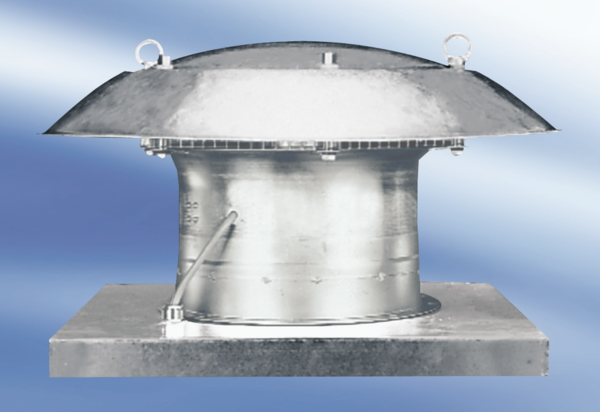 